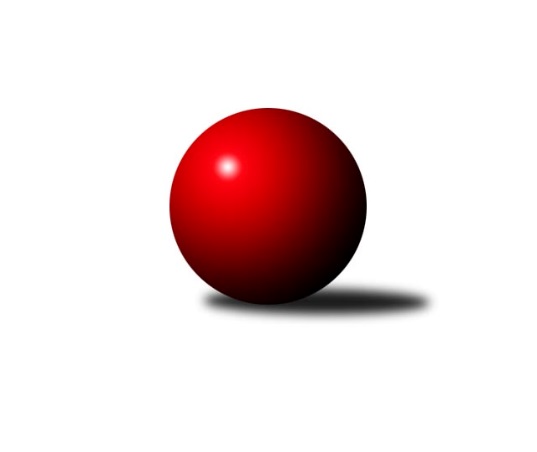 Č.15Ročník 2017/2018	13.1.2018Nejlepšího výkonu v tomto kole: 1679 dosáhlo družstvo: SKK Podbořany BOkresní přebor - skupina A 2017/2018Výsledky 15. kolaSouhrnný přehled výsledků:TJ MUS Most	- TJ VTŽ Chomutov C	5:1	1625:1546	6.0:2.0	12.1.TJ Lokomotiva Žatec B	- Sokol Spořice B	2:4	1565:1569	4.0:4.0	12.1.TJ Lokomotiva Žatec C	- SKK Bílina C	5:1	1544:1475	5.0:3.0	13.1.SKK Podbořany C	- TJ KK Louny B	2:4	1613:1615	3.0:5.0	13.1.SKK Podbořany B	- TJ Sokol Údlice B	5:1	1679:1609	5.0:3.0	13.1.TJ Sokol Údlice C	- TJ Elektrárny Kadaň C	5:1	1607:1543	4.0:4.0	13.1.Sokol Spořice C	- Sokol Spořice D	5:1	1494:1476	4.0:4.0	13.1.Tabulka družstev:	1.	TJ Sokol Údlice B	15	12	1	2	65.0 : 25.0 	72.5 : 48.5 	 1624	25	2.	Sokol Spořice C	15	12	1	2	62.5 : 27.5 	68.0 : 48.0 	 1579	25	3.	TJ MUS Most	15	10	0	5	59.0 : 31.0 	78.0 : 42.0 	 1611	20	4.	TJ Lokomotiva Žatec B	15	8	4	3	56.0 : 34.0 	73.5 : 46.5 	 1629	20	5.	TJ KK Louny B	15	8	2	5	51.0 : 39.0 	61.5 : 58.5 	 1602	18	6.	TJ Elektrárny Kadaň C	15	9	0	6	49.0 : 41.0 	65.0 : 55.0 	 1599	18	7.	Sokol Spořice B	15	7	1	7	44.0 : 46.0 	63.0 : 58.0 	 1613	15	8.	SKK Podbořany B	15	7	0	8	45.0 : 45.0 	62.5 : 57.5 	 1587	14	9.	TJ Lokomotiva Žatec C	15	6	0	9	39.5 : 50.5 	45.0 : 75.0 	 1525	12	10.	TJ Sokol Údlice C	15	5	1	9	39.0 : 51.0 	59.5 : 60.5 	 1567	11	11.	TJ VTŽ Chomutov C	15	5	1	9	32.5 : 57.5 	50.5 : 69.5 	 1540	11	12.	SKK Podbořany C	15	5	0	10	35.0 : 55.0 	48.0 : 68.0 	 1543	10	13.	Sokol Spořice D	15	4	1	10	33.5 : 56.5 	49.5 : 70.5 	 1534	9	14.	SKK Bílina C	15	1	0	14	19.0 : 71.0 	40.5 : 79.5 	 1471	2Podrobné výsledky kola:	 TJ MUS Most	1625	5:1	1546	TJ VTŽ Chomutov C	Miroslav Šlosar	 	 214 	 189 		403 	 2:0 	 374 	 	198 	 176		Pavel Vaníček	Ladislav Veselý	 	 184 	 181 		365 	 2:0 	 357 	 	182 	 175		Jitka Váňová	Julius Hidvegi	 	 205 	 200 		405 	 0:2 	 426 	 	214 	 212		Milan Šmejkal	Rudolf Šamaj	 	 232 	 220 		452 	 2:0 	 389 	 	187 	 202		Viktor Žďárskýrozhodčí: Nejlepší výkon utkání: 452 - Rudolf Šamaj	 TJ Lokomotiva Žatec B	1565	2:4	1569	Sokol Spořice B	Lubomír Ptáček	 	 198 	 184 		382 	 1:1 	 383 	 	189 	 194		Martina Kuželová	Zdeněk, ml. Ptáček ml.	 	 210 	 171 		381 	 2:0 	 362 	 	193 	 169		Petr Vokálek	Šárka Uhlíková	 	 196 	 205 		401 	 1:1 	 398 	 	186 	 212		Miroslav Lazarčik	Michaela Šuterová	 	 198 	 203 		401 	 0:2 	 426 	 	219 	 207		Jitka Jindrovározhodčí: Nejlepší výkon utkání: 426 - Jitka Jindrová	 TJ Lokomotiva Žatec C	1544	5:1	1475	SKK Bílina C	Eva Chotová	 	 189 	 184 		373 	 1:1 	 384 	 	202 	 182		Václav Sikyta	Miroslav Vízek	 	 187 	 196 		383 	 1:1 	 354 	 	188 	 166		Veronika Šílová	Pavel Vacinek	 	 200 	 187 		387 	 1:1 	 372 	 	182 	 190		Jana Černíková	Jan Čermák	 	 201 	 200 		401 	 2:0 	 365 	 	172 	 193		Karel Hulharozhodčí: Nejlepší výkon utkání: 401 - Jan Čermák	 SKK Podbořany C	1613	2:4	1615	TJ KK Louny B	David Alföldi	 	 205 	 228 		433 	 2:0 	 381 	 	196 	 185		Miloš Kubizňák	Matěj Mára	 	 178 	 188 		366 	 0:2 	 420 	 	185 	 235		Martin Lázna	Ladislav Mandinec	 	 205 	 210 		415 	 1:1 	 388 	 	171 	 217		Martin Král	Petr Heryšer	 	 197 	 202 		399 	 0:2 	 426 	 	217 	 209		Václav, ml. Valenta ml.rozhodčí: Nejlepší výkon utkání: 433 - David Alföldi	 SKK Podbořany B	1679	5:1	1609	TJ Sokol Údlice B	Václav Šváb	 	 241 	 229 		470 	 2:0 	 414 	 	229 	 185		Michal Šlajchrt	Tadeáš Zeman	 	 199 	 203 		402 	 2:0 	 384 	 	192 	 192		Václav Šulc	Bára Zemanová	 	 197 	 207 		404 	 1:1 	 381 	 	205 	 176		Jaroslav Hodinář	Zdeněk Ausbuher	 	 186 	 217 		403 	 0:2 	 430 	 	198 	 232		Jindřich Šebelíkrozhodčí: Nejlepší výkon utkání: 470 - Václav Šváb	 TJ Sokol Údlice C	1607	5:1	1543	TJ Elektrárny Kadaň C	Daniel Nudčenko	 	 186 	 207 		393 	 1:1 	 378 	 	199 	 179		Miriam Nocarová	Milan Daniš	 	 195 	 206 		401 	 1:1 	 388 	 	202 	 186		Pavel, st. Nocar st.	Jiří Suchánek	 	 177 	 192 		369 	 0:2 	 400 	 	192 	 208		Jaroslav Krása	Blažej Kašný	 	 214 	 230 		444 	 2:0 	 377 	 	184 	 193		Jaroslav Seifertrozhodčí: Nejlepší výkon utkání: 444 - Blažej Kašný	 Sokol Spořice C	1494	5:1	1476	Sokol Spořice D	Radek Šelmek	 	 177 	 193 		370 	 1:1 	 336 	 	180 	 156		Gustav Marenčák	Milada Pšeničková	 	 185 	 187 		372 	 2:0 	 342 	 	169 	 173		Boleslava Slunéčková	Jiřina Kařízková	 	 199 	 209 		408 	 1:1 	 399 	 	220 	 179		Milan Černý	Jana Černá	 	 166 	 178 		344 	 0:2 	 399 	 	196 	 203		Petr Andresrozhodčí: Nejlepší výkon utkání: 408 - Jiřina KařízkováPořadí jednotlivců:	jméno hráče	družstvo	celkem	plné	dorážka	chyby	poměr kuž.	Maximum	1.	Jaroslav Verner 	TJ Sokol Údlice B	434.70	301.8	132.9	6.1	6/7	(507)	2.	Josef Drahoš 	TJ MUS Most	432.43	294.0	138.4	4.9	6/7	(448)	3.	Michal Dvořák 	TJ Lokomotiva Žatec B	431.10	295.3	135.8	6.5	6/7	(475)	4.	Rudolf Podhola 	SKK Bílina C	429.52	294.0	135.5	5.0	6/7	(461)	5.	Václav, ml. Valenta  ml.	TJ KK Louny B	429.29	291.5	137.8	5.4	6/7	(511)	6.	Radek Šelmek 	Sokol Spořice C	429.23	300.1	129.1	7.7	5/5	(450)	7.	Jitka Jindrová 	Sokol Spořice B	428.75	294.0	134.8	4.7	7/7	(440)	8.	Blažej Kašný 	TJ Sokol Údlice C	421.71	293.8	127.9	4.1	4/6	(453)	9.	Jiří Kartus 	SKK Podbořany B	420.89	292.2	128.7	7.4	7/7	(466)	10.	Petr Andres 	Sokol Spořice D	417.62	284.8	132.9	7.2	5/5	(457)	11.	Zdeněk Verner 	TJ Lokomotiva Žatec B	417.04	286.0	131.0	7.6	5/7	(454)	12.	Roman Moucha 	TJ MUS Most	411.23	288.1	123.2	7.7	7/7	(472)	13.	David Alföldi 	SKK Podbořany C	411.08	284.0	127.1	8.6	6/7	(450)	14.	Miroslav Sodomka 	TJ KK Louny B	410.00	291.2	118.8	9.9	5/7	(445)	15.	Milan Černý 	Sokol Spořice D	409.78	284.9	124.9	8.3	5/5	(438)	16.	Jaroslav Seifert 	TJ Elektrárny Kadaň C	408.25	284.3	123.9	8.1	6/6	(481)	17.	Jaroslav Hodinář 	TJ Sokol Údlice B	405.77	288.4	117.4	8.1	7/7	(438)	18.	Miroslav Lazarčik 	Sokol Spořice B	405.02	284.8	120.2	7.9	6/7	(430)	19.	Václav Šváb 	SKK Podbořany B	403.88	287.4	116.5	8.7	6/7	(470)	20.	Jan Čermák 	TJ Lokomotiva Žatec C	403.27	282.3	121.0	8.4	7/7	(432)	21.	Jan Zach 	TJ Elektrárny Kadaň C	402.44	280.7	121.8	9.8	6/6	(461)	22.	Zdeněk, ml. Ptáček  ml.	TJ Lokomotiva Žatec B	401.47	280.3	121.2	8.0	6/7	(439)	23.	Jaroslava Paganiková 	TJ Sokol Údlice C	400.94	285.4	115.5	9.1	4/6	(414)	24.	Marek Sýkora 	Sokol Spořice B	400.50	279.0	121.5	8.3	5/7	(415)	25.	Miroslav Šlosar 	TJ MUS Most	399.08	287.1	112.0	11.8	6/7	(479)	26.	Michaela Šuterová 	TJ Lokomotiva Žatec B	398.10	282.0	116.1	9.9	6/7	(429)	27.	Martin Král 	TJ KK Louny B	397.65	281.6	116.1	13.2	5/7	(447)	28.	Michal Šlajchrt 	TJ Sokol Údlice B	396.83	276.2	120.7	7.4	6/7	(425)	29.	Viktor Žďárský 	TJ VTŽ Chomutov C	396.78	287.7	109.1	11.4	7/7	(435)	30.	Karel Nudčenko 	TJ Sokol Údlice C	396.57	274.6	121.9	7.5	6/6	(426)	31.	Marek Půta 	SKK Podbořany B	396.50	284.1	112.4	10.8	5/7	(435)	32.	Pavel, st. Nocar  st.	TJ Elektrárny Kadaň C	395.61	273.4	122.3	8.9	6/6	(464)	33.	Milan Šmejkal 	TJ VTŽ Chomutov C	395.40	280.2	115.2	9.4	7/7	(426)	34.	Miriam Nocarová 	TJ Elektrárny Kadaň C	393.88	275.3	118.5	9.3	6/6	(428)	35.	Jiřina Kařízková 	Sokol Spořice C	392.81	277.5	115.3	7.5	5/5	(413)	36.	Tomáš Raisr 	Sokol Spořice C	392.40	277.1	115.3	9.5	5/5	(426)	37.	Milan Daniš 	TJ Sokol Údlice C	391.68	276.1	115.6	10.9	4/6	(407)	38.	Dančo Bosilkov 	TJ VTŽ Chomutov C	389.57	279.1	110.5	11.1	6/7	(420)	39.	Stanislav Třešňák 	SKK Podbořany C	388.80	266.2	122.6	11.4	5/7	(430)	40.	Matěj Mára 	SKK Podbořany C	386.83	276.0	110.8	10.7	6/7	(418)	41.	Michal Janči 	TJ Sokol Údlice C	386.50	280.0	106.5	6.5	4/6	(411)	42.	Lubomír Ptáček 	TJ Lokomotiva Žatec B	384.36	279.4	104.9	12.0	6/7	(429)	43.	Bára Zemanová 	SKK Podbořany B	383.76	270.9	112.8	12.0	5/7	(458)	44.	Tadeáš Zeman 	SKK Podbořany B	382.43	269.0	113.4	11.9	7/7	(419)	45.	Miloš Kubizňák 	TJ KK Louny B	381.86	272.8	109.1	13.4	7/7	(436)	46.	Eva Chotová 	TJ Lokomotiva Žatec C	379.42	269.3	110.2	12.4	6/7	(411)	47.	Václav Šulc 	TJ Sokol Údlice B	379.08	260.8	118.3	8.7	6/7	(396)	48.	Petr Vokálek 	Sokol Spořice B	378.39	273.2	105.2	10.9	7/7	(421)	49.	Václav Krist 	TJ MUS Most	377.60	268.7	108.9	11.5	5/7	(427)	50.	Pavel Vacinek 	TJ Lokomotiva Žatec C	374.86	274.4	100.5	12.1	5/7	(408)	51.	Jana Černíková 	SKK Bílina C	372.82	272.6	100.3	13.0	7/7	(418)	52.	Milan Kozler 	SKK Podbořany C	372.50	262.6	109.9	11.0	6/7	(411)	53.	Pavel Vaníček 	TJ VTŽ Chomutov C	372.28	264.4	107.9	10.0	6/7	(415)	54.	Miroslav Vízek 	TJ Lokomotiva Žatec C	369.88	262.5	107.3	12.9	7/7	(400)	55.	Boleslava Slunéčková 	Sokol Spořice D	365.11	267.0	98.1	15.2	5/5	(392)	56.	Jiří Suchánek 	TJ Sokol Údlice C	363.75	266.8	97.0	14.1	4/6	(383)	57.	Milada Pšeničková 	Sokol Spořice C	361.13	264.1	97.0	13.6	4/5	(376)	58.	Gustav Marenčák 	Sokol Spořice D	356.63	263.1	93.5	13.2	4/5	(393)	59.	Jitka Váňová 	TJ VTŽ Chomutov C	353.68	263.3	90.4	15.6	5/7	(412)	60.	Václav Sikyta 	SKK Bílina C	348.50	250.2	98.3	14.7	6/7	(384)	61.	Karel Hulha 	SKK Bílina C	330.25	243.3	86.9	18.3	6/7	(365)		Pavel, ml. Nocar  ml.	TJ Elektrárny Kadaň C	439.00	297.0	142.0	11.0	1/6	(439)		Rudolf Šamaj 	TJ MUS Most	431.61	295.6	136.0	5.4	3/7	(452)		Jindřich Šebelík 	TJ Sokol Údlice B	420.88	284.9	136.0	5.4	4/7	(430)		Jaroslav Krása 	TJ Elektrárny Kadaň C	417.50	281.5	136.0	5.5	2/6	(435)		Martin Lázna 	TJ KK Louny B	415.50	285.3	130.3	9.8	2/7	(420)		Lada Strnadová 	TJ Elektrárny Kadaň C	411.50	289.0	122.5	8.5	1/6	(433)		Martina Kuželová 	Sokol Spořice B	403.75	281.4	122.4	5.9	4/7	(431)		Ladislav Smreček 	TJ KK Louny B	401.50	284.0	117.5	11.8	3/7	(456)		Eduard Houdek 	TJ Sokol Údlice B	400.25	290.3	110.0	9.6	3/7	(457)		Petr Heryšer 	SKK Podbořany C	399.00	288.0	111.0	12.0	1/7	(399)		Julius Hidvegi 	TJ MUS Most	394.00	273.3	120.8	8.8	2/7	(417)		Šárka Uhlíková 	TJ Lokomotiva Žatec B	393.25	278.5	114.8	8.6	2/7	(401)		Antonín Šulc 	TJ Sokol Údlice B	392.33	268.7	123.7	9.3	1/7	(408)		Aleš Kopčík 	TJ KK Louny B	386.00	279.4	106.6	9.6	3/7	(461)		Jan Zajíc 	SKK Podbořany C	384.33	266.5	117.8	10.3	4/7	(408)		Daniel Nudčenko 	TJ Sokol Údlice C	380.33	266.6	113.8	14.2	3/6	(438)		Zdeněk Ausbuher 	SKK Podbořany B	380.28	275.0	105.3	14.0	4/7	(437)		Vlastimil Heryšer 	SKK Podbořany C	376.38	274.3	102.1	11.8	4/7	(430)		Daniela Hlaváčová 	TJ KK Louny B	372.75	268.5	104.3	12.5	2/7	(382)		Rudolf Hofmann 	TJ Lokomotiva Žatec C	371.21	265.9	105.3	12.1	4/7	(408)		Václav Talián 	SKK Bílina C	371.00	275.0	96.0	15.0	1/7	(371)		Jana Černá 	Sokol Spořice C	366.78	268.2	98.6	13.9	3/5	(395)		Tomáš Pičkár 	TJ Sokol Údlice C	359.50	249.5	110.0	16.0	1/6	(375)		Pavla Vacinková 	TJ Lokomotiva Žatec C	356.33	263.2	93.2	16.8	2/7	(370)		Michaela Černá 	Sokol Spořice D	355.33	269.9	85.4	15.8	2/5	(392)		Ladislav Mandinec 	SKK Podbořany C	350.25	260.8	89.5	16.0	4/7	(415)		Veronika Šílová 	SKK Bílina C	343.40	249.5	93.9	15.3	3/7	(376)		Ladislav Veselý 	TJ MUS Most	331.83	254.5	77.3	21.2	4/7	(387)		Andrea Fialová 	Sokol Spořice D	312.67	236.7	76.0	19.7	3/5	(324)		Josef Kraus 	SKK Bílina C	311.00	242.0	69.0	27.0	1/7	(311)		Jana Blašková 	Sokol Spořice B	181.00	138.0	43.0	39.0	1/7	(181)Sportovně technické informace:Starty náhradníků:registrační číslo	jméno a příjmení 	datum startu 	družstvo	číslo startu19477	Rudolf Šamaj	12.01.2018	TJ MUS Most	1x13090	Michaela Šuterová	12.01.2018	TJ Lokomotiva Žatec B	1x17352	Zdeněk Ptáček ml.	12.01.2018	TJ Lokomotiva Žatec B	1x22978	Viktor Žďárský	12.01.2018	TJ VTŽ Chomutov C	1x12473	Jaroslav Seifert	13.01.2018	TJ Elektrárny Kadaň C	1x3337	Pavel Vaníček	12.01.2018	TJ VTŽ Chomutov C	1x3262	Blažej Kašný	13.01.2018	TJ Sokol Údlice C	1x1695	Jitka Jindrová	12.01.2018	Sokol Spořice B	1x24834	Tadeáš Zeman	13.01.2018	SKK Podbořany B	1x24828	Zdeněk Ausbuher	13.01.2018	SKK Podbořany B	1x4010	Václav Šváb	13.01.2018	SKK Podbořany B	1x20012	Lubomír Ptáček	12.01.2018	TJ Lokomotiva Žatec B	1x24489	David Alföldi	13.01.2018	SKK Podbořany C	1x24130	Pavel Vacinek	13.01.2018	TJ Lokomotiva Žatec C	1x3996	Eva Chotová	13.01.2018	TJ Lokomotiva Žatec C	1x17864	Petr Andres	13.01.2018	Sokol Spořice D	1x1671	Jaroslav Hodinář	13.01.2018	TJ Sokol Údlice B	1x23236	Milan Daniš	13.01.2018	TJ Sokol Údlice C	1x
Hráči dopsaní na soupisku:registrační číslo	jméno a příjmení 	datum startu 	družstvo	Program dalšího kola:16. kolo18.1.2018	čt	17:00	TJ Elektrárny Kadaň C - SKK Bílina C	19.1.2018	pá	17:00	TJ MUS Most - TJ Lokomotiva Žatec C	19.1.2018	pá	17:30	TJ KK Louny B - Sokol Spořice C	20.1.2018	so	9:00	Sokol Spořice B - TJ Sokol Údlice C	20.1.2018	so	13:00	Sokol Spořice D - TJ Lokomotiva Žatec B	20.1.2018	so	14:00	TJ VTŽ Chomutov C - SKK Podbořany B	20.1.2018	so	14:30	TJ Sokol Údlice B - SKK Podbořany C	Nejlepší šestka kola - absolutněNejlepší šestka kola - absolutněNejlepší šestka kola - absolutněNejlepší šestka kola - absolutněNejlepší šestka kola - dle průměru kuželenNejlepší šestka kola - dle průměru kuželenNejlepší šestka kola - dle průměru kuželenNejlepší šestka kola - dle průměru kuželenNejlepší šestka kola - dle průměru kuželenPočetJménoNázev týmuVýkonPočetJménoNázev týmuPrůměr (%)Výkon1xVáclav ŠvábPodbořany B4704xRudolf ŠamajMost115.624525xRudolf ŠamajMost4521xVáclav ŠvábPodbořany B113.854705xBlažej KašnýÚdlice C4445xBlažej KašnýÚdlice C111.784445xDavid AlföldiPodbořany C4332xJiřina KařízkováSpořice C110.14081xJindřich ŠebelíkÚdlice B4309xJitka JindrováSpořice B109.24269xVáclav, ml. Valenta ml.KK Louny B4261xMilan ŠmejkalChomutov C108.97426